Kode/Nama Rumpun Ilmu* :........./..................... Bidang Fokus**                   :................................LAPORAN AKHIRSKEMA PENELITIAN ……………………………..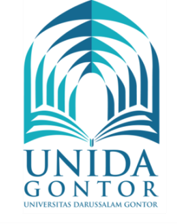 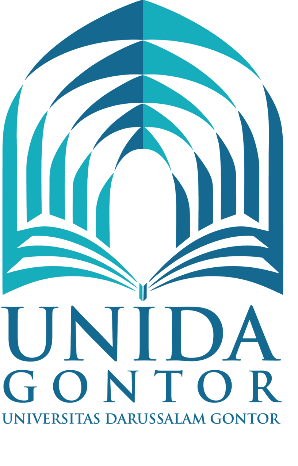 JUDUL PENELITIANTIM PENGUSUL(Nama ketua dan anggota tim, lengkap dengan gelar, dan NIDN/NIY)(Nama lengkap  anggota mahasiswa, NIY)UNIVERSITAS DARUSSALAM GONTOR Bulan dan TahunHALAMAN PENGESAHAN SKEMA PENELITIAN ……………….Pengisian poin C sampai dengan poin H mengikuti template berikut dan tidak dibatasi jumlah kata atau halaman namun disarankan seringkas mungkin. Dilarang menghapus/memodifikasi template ataupun menghapus penjelasan di setiap poin.…………………………………………………………………………………………………………………………………………………………………………………………………………………………………………………………………………………………………………………………………………………………………………………………………………………………………………………………………………………………………………………………………………………………………………………………………………………………………………………………………………………………………………………………………………………………………………………………………………………………………………………………………………………………………………………………………………………………………………………………………………………………………………………………………………………………………………………………………………………………………………………………………………………………………………………………………………………………………………………………………………………………………………………………………………………………………………………………………………………………………………………………………………………………………………………………………………………………………………………………………………………………………………………………………………………………………………………………………………………………………………………………………………………………………………………………………………………………………………………………………………………………………………………………………………………………………………………………………………………………………………………………………………………………………………………………………………………………………………………………………………………………………………………………………………………………………………………………………………………………………………………………………………………………………………………………………………………………………………………………………………………………………………………………………………………………………………………………………………………………………………………………………………………………………………………………………………………………………………………………………………………………………………………………………………………………………………………………………………………………………………………………………………………………………………………………………………………………………………………………………………………dst. Judul Penelitian:………………………………………….………………………………….Kode/Nama Rumpun Ilmu:……………/.…………………………..…Identitas Penelitia.  Nama Lengkap:………………………………………….…b.  NIY/NIDN:………………………………………….…c.  Jabatan Fungsional:………………………………………….…d.  Fakultas / Program Studi:………………………………………….…e.  Nomor HP:………………………………………….…f.   Alamat surel (e-mail):………………………………………….…g.  ID SINTA:………………………………………….…h. URLGoogleschoolar:………………………………………….…Anggota Peneliti (1)a.  Nama Lengkap:………………………………………….…b.  NIY/NIDN:………………………………………….…c.  Fakultas / Program Studi:………………………………………….…Anggota Peneliti (2)a.  Nama Lengkap:………………………………………….…b.  NIDN:………………………………………….…c. Fakultas / Program Studi:………………………………………….…Anggota Peneliti (3)a.  Nama Lengkap:………………………………………….…b.  NIDN/NIM:………………………………………….…c. Fakultas / Program Studi:………………………………………….…Biaya Penelitiana. Internal PT:Rp  …………................................b. Mitra:Rp  …………................................Kota, tanggal-bulan-tahunMengetahui,Dekan/DirekturTanda TanganNama LengkapNIY/NIDNNama Ketua Peneliti,Tanda TanganNama LengkapNIY/NIDNC. 	HASIL PELAKSANAAN PENELITIAN: Tuliskan secara ringkas hasil pelaksanaan penelitian yang telah dicapai sesuai tahun pelaksanaan penelitian. Penyajian meliputi data, hasil analisis, dan capaian luaran (wajib dan atau tambahan). Seluruh hasil atau capaian yang dilaporkan harus berkaitan dengan tahapan pelaksanaan penelitian sebagaimana direncanakan pada proposal. Penyajian data dapat berupa gambar, tabel, grafik, dan sejenisnya, serta analisis didukung dengan sumber pustaka primer yang relevan dan terkini.D. 	STATUS LUARAN:  Tuliskan jenis, identitas dan status ketercapaian setiap luaran wajib dan luaran tambahan (jika ada) yang dijanjikan. Jenis luaran dapat berupa publikasi, perolehan kekayaan intelektual, hasil pengujian atau luaran lainnya yang telah dijanjikan pada proposal. Uraian status luaran harus didukung dengan bukti kemajuan ketercapaian luaran sesuai dengan luaran yang dijanjikan. Lengkapi isian jenis luaran yang dijanjikan serta melampirkan bukti dokumen ketercapaian luaran wajib dan luaran tambahan pada bagian lampiran.E. 	PERAN MITRA: Tuliskan realisasi kerjasama dan kontribusi Mitra baik in-kind maupun in-cash. Bukti pendukung realisasi kerjasama dan realisasi kontribusi mitra dilaporkan sesuai dengan kondisi yang sebenarnya. Bukti dokumen realisasi kerjasama dengan Mitra melampirkan bukti dokumen ketercapaian luaran wajib dan luaran tambahan pada bagian lampiran.F.	KENDALA PELAKSANAAN PENELITIAN: Tuliskan kesulitan atau hambatan yang dihadapi selama melakukan penelitian dan mencapai luaran yang dijanjikan, termasuk penjelasan jika pelaksanaan penelitian dan luaran penelitian tidak sesuai dengan yang direncanakan atau dijanjikan.G.	RENCANA TAHAPAN SELANJUTNYA: Tuliskan dan uraikan rencana penelitian di tahun berikutnya berdasarkan indikator luaran yang telah dicapai, rencana realisasi luaran wajib yang dijanjikan dan tambahan (jika ada) di tahun berikutnya serta roadmap penelitian keseluruhan. Pada bagian ini diperbolehkan untuk melengkapi penjelasan dari setiap tahapan dalam metoda yang akan direncanakan termasuk jadwal berkaitan dengan strategi untuk mencapai luaran seperti yang telah dijanjikan dalam proposal. Jika diperlukan, penjelasan dapat juga dilengkapi dengan gambar, tabel, diagram, serta pustaka yang relevan. Jika laporan kemajuan merupakan laporan pelaksanaan tahun terakhir, pada bagian ini dapat dituliskan rencana penyelesaian target yang belum tercapai.H.	DAFTAR PUSTAKA: Penyusunan Daftar Pustaka berdasarkan sistem nomor sesuai dengan urutan pengutipan. Hanya pustaka yang disitasi pada laporan kemajuan yang dicantumkan dalam Daftar Pustaka.I.	LAMPIRAN: Lampiran terdiri atas bukti dokumen ketercapaian luaran wajib atau tambahan dan dokumen  bukti kontribusi mitra sebagai berikut Implementation of Agreement (IA), Kontrak Kerja, dan bentuk dokumen lain